Virginia Department of Criminal Justice Services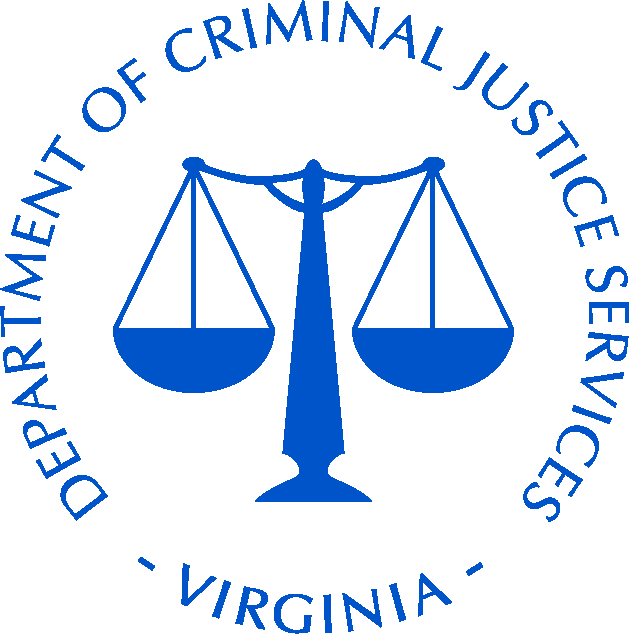 SCHOLARSHIP APPLICATIONPlease fill out the following form for consideration of a scholarship. Scholarships are limited to two (2) members per agency.SECTION C: Supervisor/Agency Head AttestationThis section ensures that your supervisor or organization head supports your attendance at the training event.I agree to support the attendance of my employee to attend this training. I acknowledge that should a scholarship be awarded, the employee will be permitted to attend._________________________________________	________________________________Signature of Supervisor				                		 Date_______________________________________________________________________________Printed Name of Supervisor	_______________________________________________________________________________Title of Supervisor						_______________________________________________________________________________Name of Agency or Organization_______________________	___________________________________________________Phone Number				Email AddressPlease return the completed form by May 4, 2018 to Albert Stokes or Kristina Fawcett:Email: albert.stokes@dcjs.virginia.gov or Kristina.fawcett.dcjs.virginia.gov •   Phone:  (804) 225-2091   •   Fax: (804) 786-0410If your application is approved reservations will be made on your behalf. Please do not contact the hotel directly.2018 Conference on Violent CrimeSECTION A: Applicant InformationThis section will provide additional information about you, the applicant.SECTION A: Applicant InformationThis section will provide additional information about you, the applicant.SECTION A: Applicant InformationThis section will provide additional information about you, the applicant.SECTION A: Applicant InformationThis section will provide additional information about you, the applicant.SECTION A: Applicant InformationThis section will provide additional information about you, the applicant.SECTION A: Applicant InformationThis section will provide additional information about you, the applicant.SECTION A: Applicant InformationThis section will provide additional information about you, the applicant.SECTION A: Applicant InformationThis section will provide additional information about you, the applicant.SECTION A: Applicant InformationThis section will provide additional information about you, the applicant.SECTION A: Applicant InformationThis section will provide additional information about you, the applicant.SECTION A: Applicant InformationThis section will provide additional information about you, the applicant.SECTION A: Applicant InformationThis section will provide additional information about you, the applicant.SECTION A: Applicant InformationThis section will provide additional information about you, the applicant.SECTION A: Applicant InformationThis section will provide additional information about you, the applicant.SECTION A: Applicant InformationThis section will provide additional information about you, the applicant.1. Name of Applicant:1. Name of Applicant:1. Name of Applicant:1. Name of Applicant:1. Name of Applicant:2. Applicant’s Position: 2. Applicant’s Position: 2. Applicant’s Position: 2. Applicant’s Position: 2. Applicant’s Position: 3. Applicant’s Organization:3. Applicant’s Organization:3. Applicant’s Organization:3. Applicant’s Organization:3. Applicant’s Organization:3. Applicant’s Organization:4. Street Address: 4. Street Address: 4. Street Address: 4. Street Address:     City:    City:  State:  State:   Zip Code:5. Phone:  5. Phone:  5. Phone:    Fax:    Email:    Email:    Email:6. Type of Organization:6. Type of Organization:6. Type of Organization:6. Type of Organization:6. Type of Organization:6. Type of Organization:6. Type of Organization:6. Type of Organization:Law EnforcementLaw EnforcementLaw EnforcementLaw EnforcementLaw EnforcementLaw EnforcementLaw EnforcementCorrectionsCorrectionsCorrectionsCorrectionsCorrectionsCorrectionsCorrectionsProsecutorProsecutorProsecutorProsecutorProsecutorProsecutorProsecutorOther (Please Insert Type):Other (Please Insert Type):Other (Please Insert Type):Other (Please Insert Type):Other (Please Insert Type):Other (Please Insert Type):SECTION B: Assistance Requested SECTION B: Assistance Requested SECTION B: Assistance Requested SECTION B: Assistance Requested SECTION B: Assistance Requested SECTION B: Assistance Requested SECTION B: Assistance Requested SECTION B: Assistance Requested SECTION B: Assistance Requested SECTION B: Assistance Requested SECTION B: Assistance Requested SECTION B: Assistance Requested SECTION B: Assistance Requested SECTION B: Assistance Requested SECTION B: Assistance Requested Lodging May 21, 2018Lodging May 21, 2018Lodging May 21, 2018Lodging May 21, 2018Lodging May 21, 2018Lodging May 21, 2018Lodging May 21, 2018Lodging May 22, 2018Lodging May 22, 2018Lodging May 22, 2018Lodging May 22, 2018Lodging May 22, 2018Lodging May 22, 2018Lodging May 23, 2018Lodging May 23, 2018Lodging May 23, 2018Lodging May 23, 2018Lodging May 23, 2018Lodging May 23, 2018Lodging May 23, 2018